Учимся слушать ребенка: рекомендации родителям В психологии есть такое понятие как активное слушание ребенка. Наверняка многие родители сталкивались с ситуацией, когда малыш что-то не хочет рассказывать или не доверяет нам. И как вести себя родителям в таком случае? Ведь это многих ставит в тупик. 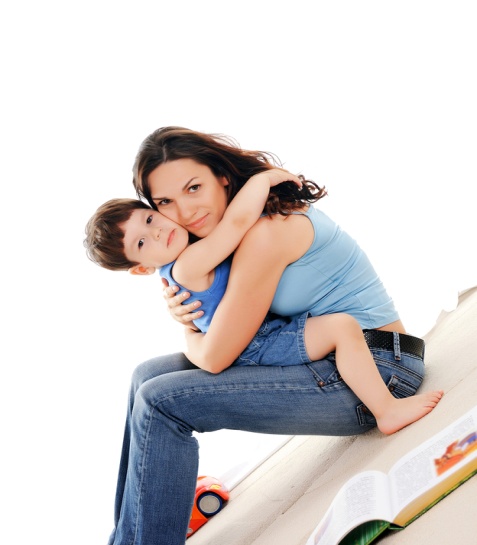     Родителям, часто кажется, что они умеем слушать своего ребенка. Но на самом деле услышать и понять другого человека не всегда легко. Зачастую родители перебивают малыша, торопятся дать совет, дают оценку поступку, не дослушав до конца. И именно это и приводит впоследствии к тому, что ребенок перестают доверять взрослым.Поэтому и хотелось бы вспомнить о таком понятии как "активное слушание". Активно слушать – значит быть вовлеченным в разговор: уточнять, обобщать, пытаться встать на сторону ребенка, посмотреть на мир его глазами. Активное слушание – это, в первую очередь, настрой, установка на внимание. Родители должны  принимать информацию, затем давать обратную связь, проговаривая сказанное ребенком и уточняя его переживания по поводу сложившейся ситуации.Доверительная беседа начинается со зрительного контакта. Задача взрослого не начинать говорить с малышом из другой комнаты или стоя спиной к нему.  Нужно находиться с ним на одном уровне – например, сидя за одним столом или присев рядом.Также очень важно при общении с ребенком следовать 2-м правилам:1. Искренность.Ребенок всегда чувствует, действительно ли вам интересны его чувства или вы просто торопитесь поскорее «закрыть тему» и вырулить ситуацию в нужное вам русло.2. Терпение.Не нужно ждать моментального эффекта от активного слушания. Результат вы почувствуете не сразу, возможно, через некоторое время. Но поверьте, вы не только начнете лучше понимать и чувствовать своего ребенка, но и ощутите обратную связь.Также при общении с малышом нужно использовать еще несколько важных аспектов:Определение потребностипостарайтесь найти истоки проблемы ребенка, возможно, если разобраться не получается, стоит проконсультироваться у специалиста.Конструктивный подходОднажды вы можете заметить, что ребенок переживает из-за каких-то индивидуальных особенностей. Обнять и успокоить не всегда бывает достаточно. Предложите ребенку решение, бодрое и конкретное. Может в самом деле стоит поменять девочке прическу, если новая сделает  ее более красивой?Добрые, ласковые фразыНе забывайте постоянно говорить ребенку, что он молодец, что вы гордитесь им, хвалите его. Говорите ему о своих чувствах и делайте на этом акцент.ОбъятияКак ни банально, но при установлении доверительных отношений нужно обнимать малыша по нескольку раз в день.  Нет ничего полезнее и важнее для будущей жизни, чем родительское тепло и ласковые объятия. Чувство уверенности и защищенности такой малыш пронесет через все детство во взрослую жизнь.Учитесь слушать и понимать своего малыша, тогда в будущем  ваши отношения сохранят свою теплоту и искренность.                                                                                                                                                                                Педагог-психолог Константинова Е.Л.